長崎県よろず支援拠点　相談予約申込書　連絡先　　　　長崎市桜町4-1　長崎商工会館9Ｆ　　　　　ＴＥＬ（０９５-８２８-１４６２）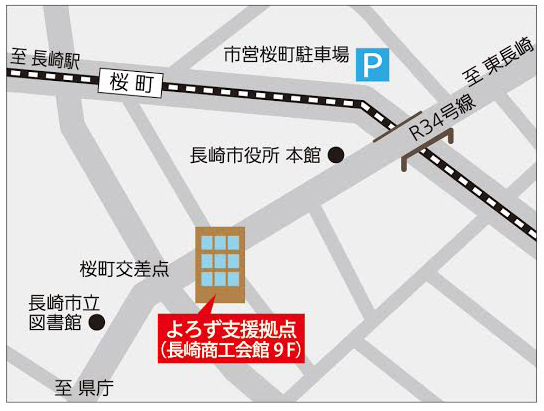 　　　申込先　　　下記申込書にご記入のうえ、ＦＡＸ（０９５－８２８－１４６６）または　　　　　　　　 メールにて（yorozu-shien@citrus.ocn.ne.jp）にてお申込み下さい。申　込　書長崎県よろず支援拠点　行　　　　　　　　　　　　　　　　　　　年　　　月　　　日※ご記入いただいた個人情報につきましては、個人情報保護法に基づき、この目的以外には使用しません。氏名企業名所在地（〒　　　－　　　）（〒　　　－　　　）（〒　　　－　　　）ＴＥＬＦＡＸ相　談内　容希　望日　時